Measuring patient trust: Abstract: Despite its importance in healthcare, empirical evidence on patient trust is limited. This is likely because, as with many complex concepts, trust is difficult to measure. This study measured patient trust in healthcare providers. Two instruments were used to measure patient trust in providers: a survey questionnaire and an incentivised behavioural economic experiment – a ‘trust game’. The results show that the two measures are significantly, associated. Using information from patients and providers, we find that continuity of care, provider communication ability and clinical competence were positively associated with patient trust. Keywords: trust, patient-provider relationship, trust game, Trust in Physician Scale, SenegalIntroductionA growing body of research indicates that trust is crucial for economic and social development. Trust can reduce the cost of economic transactions and make it easier for people to cooperate and share information (Arrow, 1972; Dearmon & Grier, 2009; Durlauf, 2002; Putnam, 1993). Trust is also important in healthcare, especially in the relationship between patients and providers. According to  the principal-agent framework (Arrow, 1985; Grossman & Hart, 1983; Holmstrom, 1979), when patients (principals) seek medical care, they choose a provider (agent) to make decisions on their behalf. However, due to uncertainty in health care and asymmetry of information between patient and providers, patients cannot rely on a formal contract to ensure that the outcome of the interaction will be optimal for them (Holmstrom & Milgrom, 1991; Mooney & Ryan, 1993). This makes seeking healthcare a risky decision, as patients may visit providers who do not give the best medical advice or recommend unnecessary and costly treatments and procedures. Patients choosing to consult a provider, therefore have to expect that providers will not take advantage of their vulnerable situation, but instead act in their interest, as perfect agents would do. This expectation, often defined in the literature as patient trust (Hall, Dugan, Zheng, & Mishra, 2001; Hillen, de Haes, & Smets, 2011), can therefore be seen as a necessary ex-ante condition for patients to demand health care and enter an informal contract with providers. Because it relates to patients’ perception that providers have their best interest at heart, trust is also key ex-post because it may influence whether patients will adhere to the recommendations made or medicines prescribed, therefore influencing health outcomes.  Despite its importance in healthcare, empirical evidence on patient trust is limited. A study in the USA found that low levels of patient trust in providers are linked to under-utilisation of healthcare (LaVeist, Isaac, & Williams, 2009). Some studies have shown an association between higher patient trust in providers and higher patient satisfaction (Boothroyd, Della Rocca, & Chen, 2008), or better adherence to medication (Altice, Mostashari, & Friedland, 2001; Saha, Jacobs, Moore, & Beach, 2010). An important challenge for empirical research on patient trust is the difficulty of measuring patient trust and the absence of a consensus on measurement tools. However, in the absence of a gold standard measure of trust, this debate is difficult to settle. In this paper, we use both methodological approaches in the healthcare context and explore their construct validity, i.e. the degree to which a measure captures what it claims to be measuring (Cronbach & Meehl, 1955). This study makes two contributions. Firstly, it contributes to the limited methodological literature on the measurement of trust in general, and patient trust in providers in particular. To the best of our knowledge, this is the first study to use and contrast results from the two approaches used to measure trust in providers in the health and economics literature. Secondly, the results add to the empirical literature on patient trust in providers, by generating evidence from a low-income setting (Senegal), where trust and informal contracts are likely to play an important role in patients’ care seeking decisions. We find that patients in Senegal generally trust their healthcare providers. Measures of trust obtained from a survey instrument are  associated with measures obtained from a trust game. Higher levels of trust are found for providers with better clinical competence and communication skills. Finally, results suggest that the trust game seems to have higher construct validity than the survey instrument.Literature reviewThis section discusses the two methodological approaches used to measure trust – survey instruments and economic experiments – and reviews the empirical evidence on correlates of patient trust. Throughout, we make a distinction between generic trust (people’s general sense of trust, without reference to particular individuals or groups) and specific trust (trust between two clearly defined entities such as specifically named individuals or groups). Measuring trust with surveys Survey instruments have been used to measure generic as well as specific trust. Most surveys measure generic trust with a single question: “Generally speaking, would you say that most people can be trusted or that you can’t be too careful in dealing with people?”. This question appears, for example, in the World Values Survey, the General Social Survey as well as the European Social Survey (Alesina & La Ferrara, 2002; Knack & Keefer, 1997). To conceptualise trust in specific domains, survey instruments have been developed to measure specific trust, for example, between business partners (Zaheer, McEvily, & Perrone, 1998) or in close inter-personal relationships (Larzelere & Huston, 1980). Several instruments have been developed to measure patient trust in providers. The most commonly used in the health literature is the Trust in Physician Scale (TiPS)  (Anderson & Dedrick, 1990). The TiPS consists of a list of eleven statements such as “My provider is usually considerate of my needs and puts them first” or “I trust my provider's judgement about my medical care”, which patients score using five-point Likert scale (for a full list, see online Appendix 1).Measuring trust with economic experimentsEconomists often use behavioural economic experiments to measure trust (Berg et al., 1995; Johnson & Mislin, 2011). They usually use an experiment called the trust game, or investment game. It is a simple decision task played for real money by two individuals: a truster and a trustee. One individual (truster) receives a monetary endowment and chooses how much of this endowment they want to send to a second individual (trustee). Any amount sent by the truster is multiplied by the experimenter, and the trustee who receives it has to decide which proportion to return to the truster. The amount of money sent by the truster is interpreted as a measure of their trust in the trustee. This relates to the definition of trust usually used in economics. According to James (2002), saying that A trusts B means that A expects that B will not exploit A when A is vulnerable (p.291). The trust game arguably measures this type of trust as the truster will only send money in the trust game if they expect that the trustee will reciprocate part of their generosity and not exploit it to their own benefit (i.e. if they expect a return transfer). Since Berg (1995) developed the trust game, almost 200 have been conducted in low as well as high-income settings (Johnson & Mislin, 2011). Trust games are primarily used to measure generic trust, as most are conducted with subjects (frequently students) that have little or no information about one another (Johnson & Mislin, 2011). However, some studies have used trust games to measure specific trust, for example, between spouses (Castilla, 2015) or friends (Binzel & Fehr, 2013). To our knowledge, the trust game has not been used to measure trust between patients and providers. Comparing the two methodsWhether economic games or survey instruments provide better measures of trust is much debated. The main concern with surveys is that respondents’ answers are likely to be influenced by what they perceive as socially acceptable (Krumpal, 2013; Paulhus, 1991). As a result, survey measures can over- or under-estimate true levels of trust. Economists have argued that this is not a concern for trust games for two reasons (Glaeser et al., 2000). First, in a trust game, subjects’ make decisions anonymously. Second, because decisions in trust games have real monetary consequences, individuals are more likely to reveal their true levels of trust. However, trust games have other limitations, as several studies have pointed out, players’ decisions are not simply determined by their level of trust. In some instances, choices in the trust game are also likely to capture cultural or social norms. For example, in a study in Bangladesh, when asked why they sent money in the trust game, half of respondents mentioned “fear of punishment after death” as the main reason (Johansson-Stenman, Mahmud, & Martinsson, 2013). Furthermore, several studies find that decisions are also influenced by individuals’ risk aversion (Karlan, 2005; Schechter, 2007) or altruism (Ashraf, Bohnet, & Piankov, 2006; Cox, 2004). Some studies have examined whether survey and experimental measures of trust are correlated. Most of the results pertain to measures of generic trust and show mixed evidence. Some studies indicate that the two measures are uncorrelated (for example, Ashraf, Bohnet, & Piankov, 2006; Glaeser, Laibson, Scheinkman, & Soutter, 2000; Holm & Nystedt, 2008), whilst others find a positive relationship (for example, Bellemare & Kröger, 2003; Sapienza, Toldra-Simats, & Zingales, 2013). To the best of our knowledge, only one study, undertaken in villages in Cameroon, compares measures of specific trust (Etang et al., 2012). The measures of trust between fellow villagers elicited with a survey and a trust game were found to be positively associated (Etang et al., 2012). In this study, we seek to go beyond the simple correlation of measures and explore the validity of a trust game and a trust survey by using other information from respondents to capture the construct validity of both measures. Determinants of patient trustMost of the evidence on the determinants of patient trust comes from high-income settings, primarily North America (for a review, see Murray & McCrone, 2015). Yet, it is particularly relevant to study patient trust in such settings, as levels of care seeking are often low (for example, Herbert, Lee, Chandran, Rudan, & Baqui, 2012) and a lack of trust could be a contributing factor. Most studies examine the association between trust and basic socio-demographic patient characteristics (gender, age, ethnic group), but s (for a review, see Murray & McCrone, 2015). This is despite the fact that several provider attributes are a priori likely to influence patients’ expectation of receiving correct treatments. DATA Study setting and designThis study took place in Senegal, a low-income country with a GDP per capita of 1,044 USD (WB, 2016). Data were collected in a random sample of 184 primary care facilities located in four rural regions (Ziguinchor, Sédhiou, Tambacounda, Kédougou). These areas are particularly disadvantaged compared to the rest of the country. About two thirds (68.6%) of households fall in the two poorest quintiles (DHS, 2015), and nearly half of the adult population is illiterate (ANSD, 2015). Utilisation of health services is low, as 65% of households did not seek care when their child was last ill (DHS, 2015). Patients who seek care primarily access government facilities, generally health posts and health centres – which is where this study took place. The analysis uses four sources of data, collected between April and July 2016. Data from 667 patient exit interviews are used to obtain socio-demographic information about patients, their perception of providers’ communication abilities as well as a survey measure of their trust in providers. A behavioural measure of trust was obtained from a trust game implemented between those 667 patients and the 258 providers who consulted them. Furthermore, we use data from a provider survey to capture socio-demographic characteristics and a measure of clinical knowledge. Finally, data from a facility survey provides basic information about each healthcare facility.  Patient survey data In each facility visited, four patients were invited to take part in the study immediately after completing their consultations. The patient questionnaire included a short module to collect socio-demographic information, including the type of consultation the patient attended. Patients were asked to rate four aspects of providers’ communication skills during the consultation (greeting them, looking at them whilst speaking, providing information and telling them when to return). To measure patient trust in the provider, the questionnaire included the TiPS presented earlier. Patients were asked to give answers in reference to the provider they had just consulted. Trust gameThe second measure of trust used in this study was obtained through a trust game conducted with patients and their primary healthcare providers. In order to avoid a potential selection bias, participants were not told beforehand that they would be able to gain monetarily by taking part. The trust game was played at the end of the patient survey. Patients were given 1,000 FCFA (€1.50) and three options: keep everything, send 500 FCFA or send 1,000 FCFA to the healthcare provider they had just seen. Any amount sent by the patient was tripled before it was given to providers. Patients were informed that providers had previously decided what to do with any money received from patients, and that they could: return nothing, half or all of the money. To minimise the time that patients spent waiting for a potential return transfer from providers, providers’ choices were elicited the day before using the strategy method. Specifically, all providers in the facility were asked to indicate privately how much they would return to a patient in the two possible scenarios (patient sending half or all of the 1,000 FCFA). As the identity of patients was not known at the time, providers were told that they would be paired with “patients who come to this facility”. However, when taking part in the game, patients knew that they were paired with the provider they had just seen in the consultation – whom they were asked to identify. These experimental procedures ensured that patients would not fear any retribution from providers, making it more likely that patients would reveal their true level of trust. As the endowment was given in cash, patients understood that the trust game was played for real money. The game was played in a quiet space and patients made their decision privately – with the experimenter turning their back when patients decide how much money to transfer.  Patients were paid shortly after making their decision, and providers were paid at the end of the following day, for one randomly selected patient. To ensure that all participants understood the game, simple visual aids were developed to describe the different options. The game was piloted several times. Enumerators were extensively trained to follow a script, in order to ensure that instructions were identical for all participants. Further information on logistics, as well as the specific instructions given to patients and providers can be found in the online Appendix 2.   Provider and facility surveysTo obtain a measure of clinical competence, healthcare providers were invited to complete up to seven clinical vignettes – reflecting the types of consultations they usually conduct (see Appendix 3 for full case descriptions). Clinical vignettes have been used in several studies to measure providers’ clinical knowledge (Das et al., 2015; Mohanan et al., 2015). In the clinical vignettes used here, the main complaint of a fictitious patient was explained, and the provider was then asked how they would proceed. One enumerator played the role of the patient and responded to providers’ questioning according to a script, whilst another recorded the questions asked, the examinations done, and the treatment and advice recommended by the provider. Finally, a short survey was administered to the facility manager to collect basic information about the quality of infrastructure (availability of drugs and equipment) and facility type.Statistical analysis Two measures of patient trust are used as dependent variables in the analysis. A ‘survey measure’ of trust is generated by aggregating responses from the eleven TiPS statements using principal factor analysis. This is done to determine whether the eleven statements in the TiPS capture one underlying construct. Only one factor had an eigenvalue greater than one and explained 73% of the total variance. To obtain a single measure of trust, we generate an aggregate score running from 0 to 100, which weighs each item by its factor loading in an iterated principal factor analysis with varimax rotation (see Appendix 1). The ‘behavioural measure’ of trust uses patients’ responses from the trust game. Following previous studies, the amount of money sent by patients (0%, 50%, 100%) is used to measure patients’ trust in the provider. Given the absence of a gold standard for measuring trust, we explore the “performance” of both measures of patient trust by examining their construct validity. In their comprehensive review of the literature, Murray and McCrone (2015) summarise a series of patient and provider characteristics expected to be associated with patient trust. Table 1 summarises the characteristics captured in this study and indicates the expected direction of their association with patient trust. These characteristics are used to assess the construct validity of the two measures of trust.Table 1: Overview of determinants of patient trust
We first present descriptive evidence on patient trust. We then explore whether there is an association between survey and behavioural trust using linear multi-level regressions. To explore construct validity, both measures of trust are regressed on patient, provider and facility characteristics in the following specification: where  is the measure of trust (survey or behavioural),  is a vector of patient characteristics,  is a vector of provider characteristics and  is a vector of facility characteristics. Results Patient trust in providersDescriptive statistics of patient and healthcare provider characteristics are presented and briefly discussed in online Appendix 5. This section provides a descriptive overview of the behavioural and survey measures of trust. In the trust game, as shown in Figure 1, the majority of patients (57.1 %) sent half of their endowment, while 6.5% chose to send nothing. Overall, the average amount sent is 65% of the initial endowment. The survey measure of trust is heavily skewed towards high levels of trust (see Figure 2). The average survey score is 88.1 out of 100 (with a standard deviation of 9.4). Only three patients scored below 50, and 11% of patients have the maximum score of 100.  Trust in games and surveys Turning to the association between the two measures of trust, we first plot the amount sent by each patient in the trust game against their trust survey score (Figure 3). From this representation, no relationship between the two scores is immediately apparent. Nonetheless, patients who sent everything in the trust game seem concentrated around high levels of survey trust. Similarly, all patients who score below 60 in the trust survey sent none or half of their endowment. 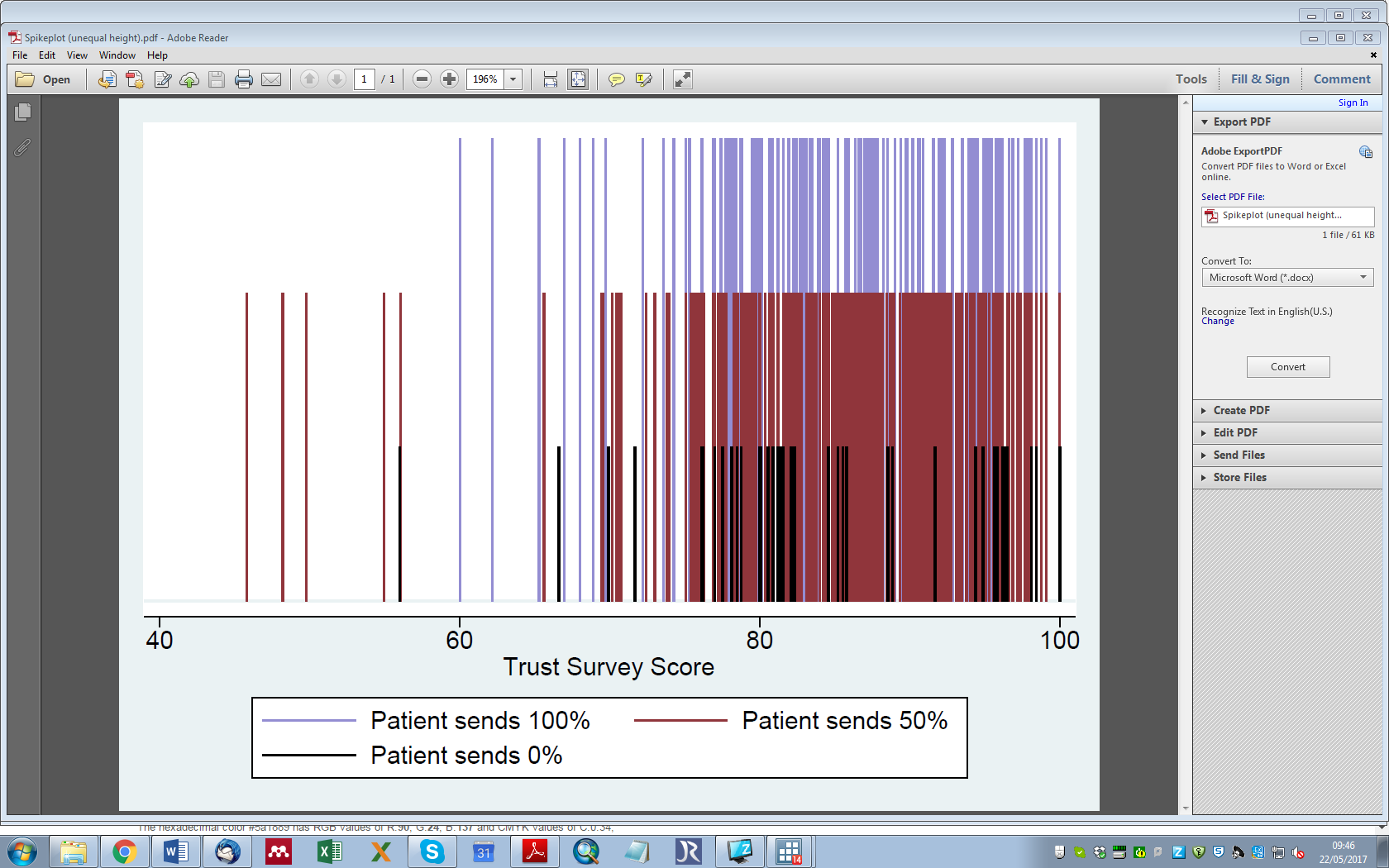 Figure 3:  behaviouralTable 2 reports regressions of survey trust on behavioural trust using linear multi-level regressions. Model 1 does not include any other variables and Model 2 controls for patient and provider characteristics. The association between the two measures of patient trust is statistically significant in both models, but of a relatively small magnitude. For patients who sent none of their endowment, rather than all of their endowment, the average trust survey score decreases by 3.6% or 0.34 standard deviations, all else equal. Patients who sent half of their endowment (rather than all) have an average trust survey score that is 1.3% lower (0.15 standard deviations), all else equal.Table 2: Survey trust and behavioural trust (linear multi-level regressions).  A standardized trust survey score is used in both models. Model 2 controls for patient literacy, the type of consultation, patient ethnic group, provider sex, provider ethnic group and facility type. Standard errors in parentheses: *** p<0.01, ** p<0.05, * p<0.1Determinants of patient trust This section investigates the correlates of patient trust. All results presented here are robust to alternative specifications (see Appendix 6). The proportional odds assumption is not violated for any of the ordered models presented below.Models 1 to 3 in Table 3 show that three relevant variables are associated with survey trust. Patients who are literate in French score slightly lower on the trust survey. Patients who visited their provider before score 0.6 standard deviations higher on the trust survey, and those who saw a communicative provider score 0.5 standard deviations higher.  Table 3: Determinants of patient trust (linear and ordered multilevel regressions)Note: A standardized trust survey score is used in Model 1 – Model 3 (linear multi-level regressions). An ordinal measure of the amount sent in the trust game is used in Model 4 – Model 6 (ordered multi-level regressions.). )Models 4 to 6 show that four relevant variables are associated with behavioural trust. The probability of sending a larger endowment is 30% higher for patients who visited the provider before and for those who saw a communicative provider. We find evidence that provider clinical competence is associated with behavioural trust. Patients send less to unskilled providers, as well as those with lower clinical competence. The probability of sending a larger endowment is 40% lower when the provider is unskilled. The probability of sending all of the endowment is 0.24 for providers who completed 20% of items in the vignettes correctly, 0.36 for those who completed half of the items correctly and 0.60 for providers who completed all relevant items in the vignettes correctly.Discussion and conclusionOur results show that in a context where few patients seek care, those who do have high levels of trust in providers. Levels of survey trust found here are high relative to comparable studies using the TiPS. For example, a study with Chinese patients reported a mean score of 64 (compared to our mean of 88) (Zhao et al., 2016). Whilst respondents’ answers in the survey might be affected by social expectations (thereby exaggerating true levels of trust), our behavioural measure of trust – which is arguably not subject to such a bias – also indicated high levels of trust. In the trust game, 65% of the endowment was sent on average and only 6.5% of patients did not send anything. These results are similar to trust games conducted in comparable contexts, for example in Cameroon, where the average amount sent was 74% of the initial endowment (Etang et al., 2012).This study provides evidence on the correlates of patient trust in providers in a low-income setting., this study is the first to examine whether patient trust is empirically associated with provider clinical competence, which is a priori plausible. Patients sent higher proportions of their endowment to skilled providers and to those with a higher level of clinical competence. In line with what has been found in some high-income settings, in this low-income setting, patient trust is negatively associated with patient education and positively associated with continuity of care and provider communication ability (for a review, see Murray & McCrone, 2015). Our measures of survey and behavioural trust are significantly associated, When examining the construct validity of both measures of trust we find that the behavioural measure is associated with a larger number of relevant factors than the survey measure of trust. This suggests that the trust game has higher construct validity. Hence, even though trust games are much more complex logistically and substantially more costly, they do appear to produce measures of trust with higher validity. This might be because patients over-state their true levels of trust in the survey to conform to social expectations (Krumpal, 2013; Paulhus, 1991). In this study, social expectations are likely to be highly relevant as patients are asked if they trust the provider they just consulted and might be unwilling to admit that they actually do not trust the person they have just relied on for a service. Another plausible explanation would be that it is monetarily costly for patients to deviate from their true preferences in the trust game, whilst this is not the case in the survey (Johansson-Stenman et al., 2013).This study is limited in several respects. To begin with, patients only had a restricted number of choices in the trust game. Given more options, patients could have expressed their trust in providers in a more nuanced way. However, for logistical reasons as well as to avoid placing an added cognitive burden on participants (associated with a game of increased complexity), we decided to limit the number of options available to patients. Another potential shortcoming relates to the limited number of relevant variables used when assessing construct validity. In order to substantiate and expand the work presented here, further research should be conducted in other contexts, to determine the external validity of the findings. Moreover, future studies in LMICs should attempt to relate different measures of patient trust to patient-level outcomes such as care seeking, health status or medication adherence – as has been done in high-income settings. If some measures of patient trust are related to these important outcomes, whilst other are not, this would provide further valuable evidence on construct validity.    ReferencesAlesina, A., & La Ferrara, E. (2002). Who trusts others? Journal of Public Economics, 85, 207–234.Altice, F. L., Mostashari, F., & Friedland, G. H. (2001). Trust and the acceptance of and adherence to antiretroviral therapy. Journal of Acquired Immune Deficiency Syndromes (1999), 28(1), 47–58.Anderson, L. A., & Dedrick, R. F. (1990). Development of the Trust in Physician scale: a measure to assess interpersonal trust in patient-physician relationships. Psychological Reports, 67(3 Pt 2), 1091–100. http://doi.org/10.2466/pr0.1990.67.3f.1091ANSD. (2015). SENEGAL - Enquête sur la Pauvreté et la Structure Familiale. Available at: http://www.ansd.sn/ressources/rapports/ANSD_EPSF2_rapportfinal2-def.pdf.Arrow. (1985). The economics of agency. In Pratt, J., Zeckhauser, R. (Eds.), Principals and Agents: The Structure of Business (p. 37–51.). Boston: Harvard University Press.Arrow, K. (1972). Gifts and Exchanges. Philosophy & Public Affairs, 1(4), 343–362. http://doi.org/10.2307/2265097Ashraf, N., Bohnet, I., & Piankov, N. (2006). Decomposing trust and trustworthiness. Experimental Economics, 9(3), 193–208. http://doi.org/10.1007/s10683-006-9122-4Bellemare, C., & Kröger, S. (2003). On Representative Trust. SFB 373 Discussion Papers.Berg, J., Dickhaut, J., McCabe, K., Guth, W., Palfrey, T., Sellen, R., … McCabe, K. (1995). Trust, Reciprocity, and Social History. Games and Economic Behavior, 10(1), 122–142.Binzel, C., & Fehr, D. (2013). Social distance and trust: Experimental evidence from a slum in Cairo. Journal of Development Economics, 103(1), 99–106. http://doi.org/10.1016/j.jdeveco.2013.01.009Boothroyd, R. A., Della Rocca, T., & Chen, H. J. (2008). Predictors of enrollees’ satisfaction with a county-sponsored indigent health care plan. Evaluation and the Health Professions, 31(1), 81–103. http://doi.org/10.1177/0163278707311882Brennan, N., Barnes, R., Calnan, M., Corrigan, O., Dieppe, P., & Entwistle, V. (2013). Trust in the health-care provider – patient relationship : a systematic mapping review of the evidence base. International Journal for Quality in Health Care, 25(6), 682–688. http://doi.org/10.1093/intqhc/mzt063Castilla, C. (2015). Trust and Reciprocity between Spouses in India. American Economic Review, 105(5), 621–624. http://doi.org/10.1257/aer.p20151117Cox, J. C. (2004). How to identify trust and reciprocity. Games and Economic Behavior, 46(2), 260–281. http://doi.org/10.1016/S0899-8256(03)00119-2Cronbach, L., & Meehl, P. (1955). Construct validity in psychological tests. Psychological Bulletin, 52(4), 281–302. http://doi.org/10.1037/h0040957Das, J., Kwan, A., Daniels, B., Satyanarayana, S., Subbaraman, R., Bergkvist, S., … Pai, M. (2015). Use of standardised patients to assess quality of tuberculosis care: A pilot, cross-sectional study. The Lancet Infectious Diseases, 15(11), 1305–1313. http://doi.org/10.1016/S1473-3099(15)00077-8Dearmon, J., & Grier, K. (2009). Trust and development. Journal of Economic Behavior and Organization, 71(2), 210–220. http://doi.org/10.1016/j.jebo.2009.02.011DHS. (2015). Senegal 2015 DHS Final Report. http://dhsprogram.com/what-we-do/survey/survey-display-489.cfm.Durlauf, S. N. (2002). On the empirics of social capital. Economic Journal, 112(483), F459–F479. http://doi.org/10.1111/1468-0297.00079Etang, A., Fielding, D., & Knowles, S. (2012). Are Survey Measures of Trust Correlated with Experimental Trust? Evidence from Cameroon. Journal of Development Studies, (July 2015), 1–15. http://doi.org/10.1080/00220388.2011.649263Fiscella, K., Meldrum, S., Franks, P., Shields, C. G., Duberstein, P., McDaniel, S. H., & Epstein, R. M. (2004). Patient Trust: Is it related to patient-centered behaviour of primarcy care physicians? Medical Care, 42(11), 1049–1055. http://doi.org/10.1097/00005650-200411000-00003Freburger, J., Callahan, L., Currey, S., & Anderson, L. (2003). Use of the Trust in Physician Scale in patients with rheumatic disease: psychometric properties and correlates of trust in the rheumatologist. Arthritis and Rheumatism, 49(1), 51–58. http://doi.org/10.1002/art.10925Glaeser, E., Laibson, D., Scheinkman, J., & Soutter, C. (2000).  Measuring Trust. Quarterly Journal of Economics, 115, 811–846.Grossman, S., & Hart, O. (1983). An analysis of the principal–agent problem. Econometrica, 51, 7–46.Hall, M. A., Dugan, E., Zheng, B., & Mishra, A. K. (2001). Trust in physicians and medical institutions: what is it, can it be measured, and does it matter? The Milbank Quarterly, 79(4), 613–39–v. http://doi.org/10.1111/1468-0009.00223Herbert, H. K., Lee, A. C., Chandran, A., Rudan, I., & Baqui, A. H. (2012). Care Seeking for Neonatal Illness in Low- and Middle-Income Countries: A Systematic Review. PLoS Medicine, 9(3), e1001183. http://doi.org/10.1371/journal.pmed.1001183Hillen, M. A., de Haes, H. C. J. M., & Smets, E. M. A. (2011). Cancer patients’ trust in their physician-a review. Psycho-Oncology, 20(3), 227–241. http://doi.org/10.1002/pon.1745Holm, H., & Nystedt, P. (2008). Trust in surveys and games – A methodological contribution on the influence of money and location. Journal of Economic Psychology, 29(4), 522–542. http://doi.org/10.1016/j.joep.2007.07.010Holmstrom, B. (1979). Moral hazard and observability. Bell Journal of Economics, 10, 74–91.Holmstrom, B., & Milgrom, P. (1991). Multitask principal-agent analyses: incentives contracts, asset ownership and job design. Journal of Law, Economics and Organization, 7, 24–52. http://doi.org/10.2307/764957James, H. S. (2002). The trust paradox: A survey of economic inquiries into the nature of trust and trustworthiness. Journal of Economic Behavior and Organization, 47(3), 291–307. http://doi.org/10.1016/S0167-2681(01)00214-1Johansson-Stenman, O., Mahmud, M., & Martinsson, P. (2013). Trust, trust games and stated trust: Evidence from rural Bangladesh. Journal of Economic Behavior and Organization, 95, 286–298. http://doi.org/10.1016/j.jebo.2011.06.022Johnson, N. D., & Mislin, A. A. (2011). Trust games: A meta-analysis. Journal of Economic Psychology, 32(5), 865–889. http://doi.org/10.1016/j.joep.2011.05.007Johnston, A. M., Mills, C. M., & Landrum, A. R. (2015). How do children weigh competence and benevolence when deciding whom to trust? Cognition, 144, 76–90. http://doi.org/10.1016/j.cognition.2015.07.015Kankeu, H. T., & Ventelou, B. (2016). Socioeconomic inequalities in informal payments for health care: An assessment of the ‘Robin Hood’ hypothesis in 33 African countries. Social Science & Medicine, 151, 173–186. http://doi.org/10.1016/J.SOCSCIMED.2016.01.015Karlan, D. S. (2005). Using Experimental Economics to Measure Social Capital and Predict Financial Decisions. American Economic Review, 95(5), 1688–1699. http://doi.org/10.1257/000282805775014407Knack, S., & Keefer, P. (1997). Does Social Capital Have an Economic Payoff? A Cross-Country Investigation. The Quarterly Journal of Economics, 112(4), 1251–1288. http://doi.org/10.1162/003355300555475Krumpal, I. (2013). Determinants of social desirability bias in sensitive surveys: a literature review. Quality & Quantity, 47(4), 2025–2047. http://doi.org/10.1007/s11135-011-9640-9Larzelere, R. E., & Huston, T. L. (1980). The Dyadic Trust Scale: Toward Understanding Interpersonal Trust in Close Relationships. Journal of Marriage and the Family, 42(3), 595. http://doi.org/10.2307/351903LaVeist, T. A., Isaac, L. A., & Williams, K. P. (2009). Mistrust of Health Care Organizations Is Associated with Underutilization of Health Services. Health Services Research, 44(6), 2093–2105. http://doi.org/10.1111/j.1475-6773.2009.01017.xLee, Y. Y., & Lin, J. L. (2011). How much does trust really matter? A study of the longitudinal effects of trust and decision-making preferences on diabetic patient outcomes. Patient Education and Counseling, 85(3), 406–412. http://doi.org/10.1016/j.pec.2010.12.005Mechanic, D., & Meyer, S. (2000). Concepts of trust among patients with serious illness. Social Science & Medicine, 51(5), 657–68.Mohanan, M., Vera-Hernández, M., Das, V., Giardili, S., Goldhaber-Fiebert, J. D., Rabin, T. L., … Seth, A. (2015). The know-do gap in quality of health care for childhood diarrhea and pneumonia in rural India. JAMA Pediatrics, 169(4), 349–57. http://doi.org/10.1001/jamapediatrics.2014.3445Mooney, G. G., & Ryan, M. (1993). Agency in Health Care : Getting beyond first principles. Journal of Health Economics, 2(2), 125–135. http://doi.org/10.1016/0167-6296(93)90023-8Murray, B., & McCrone, S. (2015). An integrative review of promoting trust in the patient-primary care provider relationship. Journal of Advanced Nursing, 71(1), 3–23. http://doi.org/10.1111/jan.12502Ozawa, S., & Walker, D. G. (2011). Comparison of trust in public vs private health care providers in rural Cambodia. Health Policy and Planning, 26(Suppl. 1), i20–i29. http://doi.org/10.1093/heapol/czr045Paulhus, D. L. (1991). Measurement and control of response bias. In Measures of personality and social psychological attitudes (pp. 17–59). Elsevier. http://doi.org/10.1016/B978-0-12-590241-0.50006-XPutnam, R. (1993). The Prosperous Community: Social Capital and Public Life. The American Prospect, (13).Saha, S., Jacobs, E. A., Moore, R. D., & Beach, M. C. (2010). Trust in Physicians and Racial Disparities in HIV Care. AIDS Patient Care and STDs, 24(7), 415–420. http://doi.org/10.1089/apc.2009.0288Sapienza, P., Toldra-Simats, A., & Zingales, L. (2013). Understanding Trust. The Economic Journal, 123(573), 1313–1332. http://doi.org/10.1111/ecoj.12036Schechter, L. (2007). Traditional Trust Measurement and the Risk Confound: An Experiment in Rural Paraguay. Journal of Economic Behavior and Organization, 62(2), 272–292. http://doi.org/10.1016/j.jebo.2005.03.006Thom, D. H., Ribisl, K. M., Stewart, A. L., & Luke, D. A. (1999). Further validation and reliability testing of the Trust in Physician Scale. The Stanford Trust Study Physicians. Medical Care, 37(5), 510–7.WB. (2016). Data | The World Bank. Retrieved November 8, 2016, from http://data.worldbank.org/Zaheer, A., McEvily, B., & Perrone, V. (1998). Does Trust Matter? Exploring the Effects of Interorganizational and Interpersonal Trust on Performance. Organization Science, 9(2), 141–159. http://doi.org/10.2307/2640350Zhao, D. H., Rao, K. Q., & Zhang, Z. R. (2016). Patient trust in physicians: Empirical evidence from Shanghai, China. Chinese Medical Journal, 129(7), 814–818. http://doi.org/10.4103/0366-6999.178971Variable RationaleExpected DirectionPatient education
More educated patients have different criteria for assessing whom they trustUnclearContinuity of careTrust develops over time PositivePatient ethnic groupPatients from minority groups have lower levels of trust Lower for minoritiesProvider gender
Used by patients to assess competence Higher for male providersProvider ethnic groupUsed by patients to assess competence Lower for minoritiesProvider skill/ positionUsed by patients to assess competence PositiveProvider communication ability Signals caringPositiveProvider clinical competence Determines providers’ ability to achieve positive patient outcomesPositiveProvider from same ethnic group as patient Patients place more trust in people who are similar to them Positive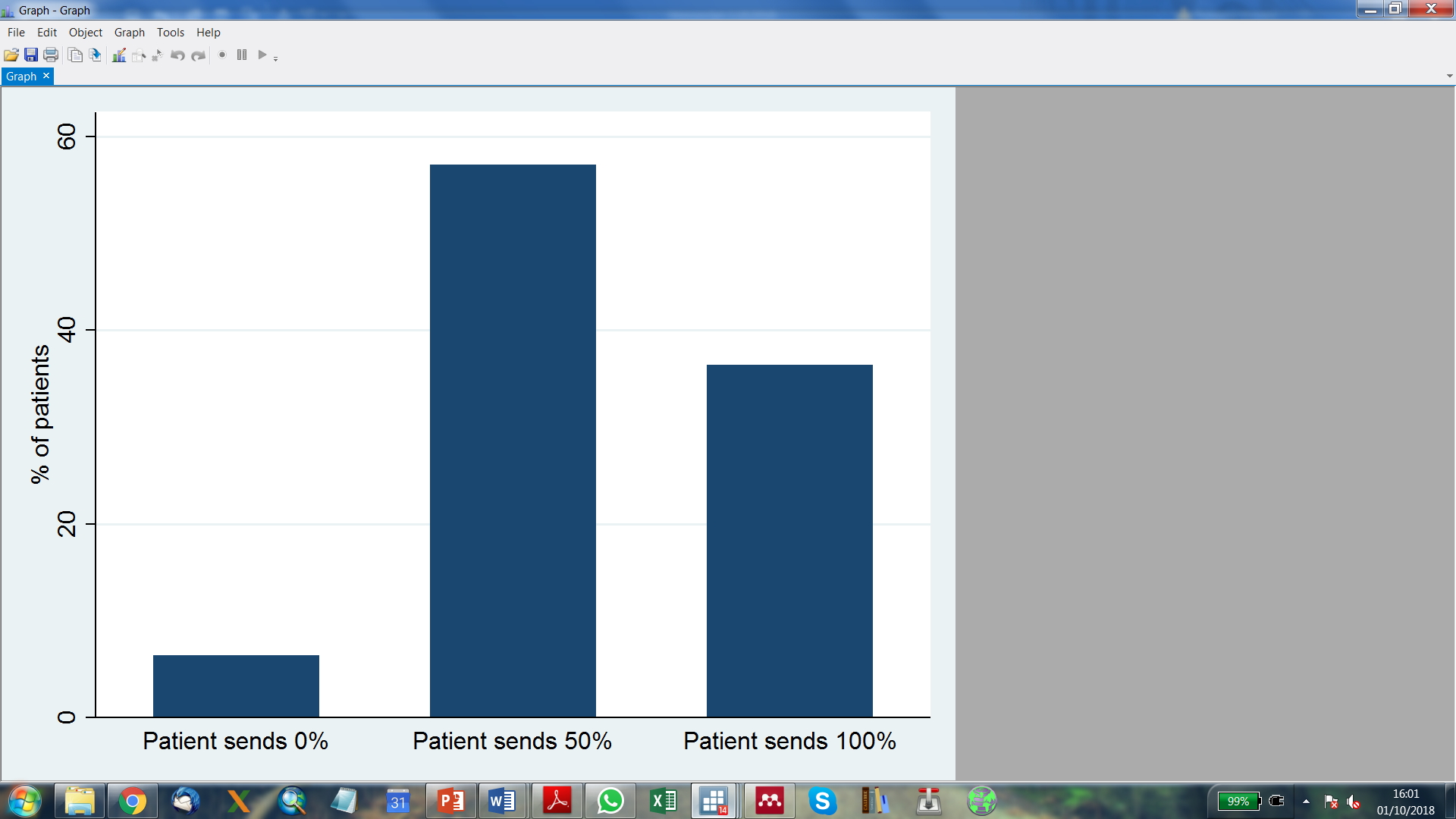 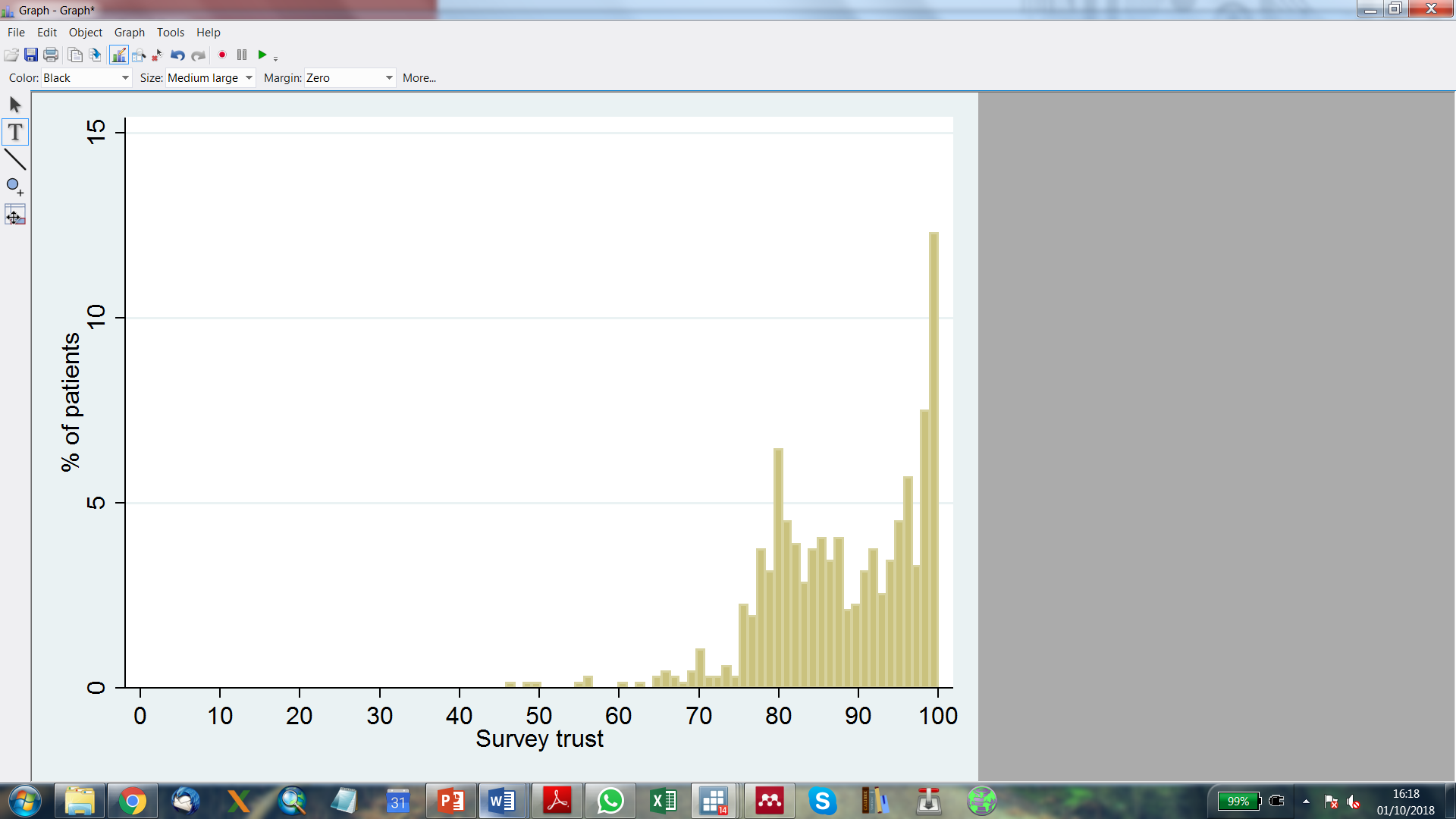 SurveySurvey(1)(2)Patient sends 100%Patient sends 0%-0.343**-0.337**(0.148)(0.147)Patient sends 50%-0.152**-0.126*(0.0745)(0.0745)Patient and provider characteristics:YESNumber of groups (providers)258258Observations (patients) 667667Trust surveyTrust surveyTrust surveyTrust gameTrust gameTrust game(1)(2)(3)(4)(5)(6)Patient reads French-0.156**-0.185**-0.182**0.8990.9330.863(0.0716)(0.0741)(0.0732)(0.178)(0.186)(0.170)Patient visited provider before0.617***0.646***0.646***1.448*1.494**1.532**(0.0720)(0.0743)(0.0743)(0.286)(0.293)(0.303)Type of consultation (curative)Male provider0.172*0.1630.1441.3551.479*1.330(0.0990)(0.106)(0.104)(0.297)(0.327)(0.295)Unskilled Provider-0.108-0.128-0.1030.434**0.5630.441**(0.150)(0.164)(0.158)(0.148)(0.197)(0.153)Communicative provider 0.504***1.570**(0.0724)(0.316)Provider clinical competence0.001081.023***(0.00321)(0.00700)Patient from minority group0.1370.1460.8620.777(0.167)(0.173)(0.391)(0.353)Provider from minority group-0.127-0.08731.0220.962(0.122)(0.130)(0.270)(0.256)From same ethnic group-0.02790.878(0.0920)(0.197)Number of groups (providers)258258258258258258Observations (patients) 667667667667667667